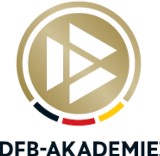 LebenslaufDer Lebenslauf muss folgende Punkte enthalten:Persönliche Daten:Vor- und NachnameGeburtsdatum GeburtsortAdresseKontaktdaten (Handynummer und E-Mail)Schulausbildung und Studium:Beruflicher Werdegang:Kenntnisse und Interessen:Sonstiges:Sportlicher Werdegang:Spieler*innenlaufbahn:Trainer*innenlaufbahn: